ТРЕТИЙ НАЦИОНАЛЬНЫЙ ЧЕМПИОНАТ «АБИЛИМПИКС»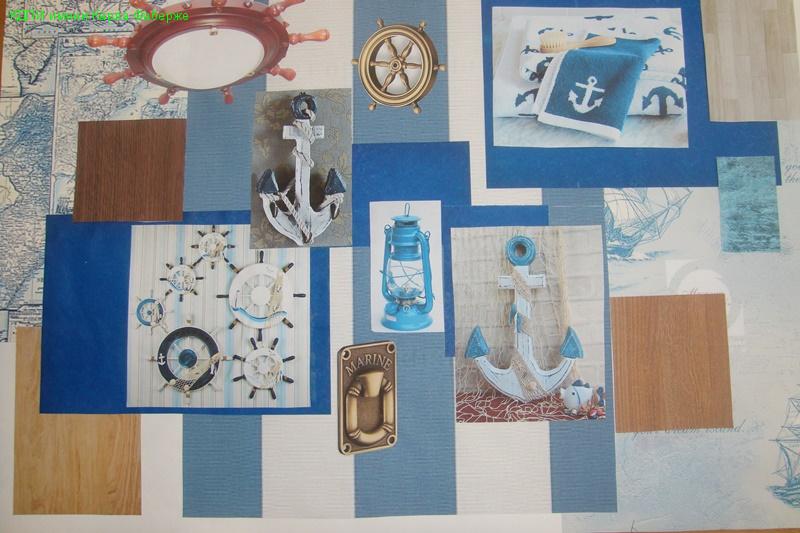 КОНКУРСНОЕ ЗАДАНИЕпо компетенцииХудожественный дизайн (Школьники)	РАЗРАБОТАЛ	Национальный эксперт«Абилимпикс»	_________       ___________________	«____»  _____________ 2017СОГЛАСОВАНОКомпания _________________________  _______________«____»  _____________ 2017Москва, 2017 «Художественный дизайн»Описание компетенции «Дизайн» - художественное проектирование промышленных изделий, учитывающее форму, материал и назначение предмета. Деятельность дизайнера направлена на создание органичной человеку предметно-пространственной среды. Современный дизайн является областью, где объединяются новейшие достижения науки, техники, гуманитарных знаний и художественно-эстетическая сфера; используются данные эргономики (науки, изучающей психофизиологические и функциональные особенности человека), экономики, экологии. Дизайнер руководствуется принципом функциональности форм, использует современные материалы и технологии, учитывает тенденции моды. В современном мире дизайна можно выделить несколько основных видов проектного дизайнерского творчества:индустриальный дизайнграфический дизайндизайн архитектурной средыдизайн одежды и аксессуароварт-дизайн или художественный дизайн.Требования к квалификациипонимать специфику выразительных средств различных видов искусства;иметь реальные представления о процессе художественно-промышленного производства;уметь разрабатывать эскизное решение будущей работы в цвете за определенный промежуток времениреализовать художественный замысел в практической работе2.	  Конкурсное задание2.1.	 ЦельЗадание компетенции имеет направленность на выполнение и реализацию задуманного образа объекта, а также самостоятельный творческий поиск решения в достижении конечного результата. Выполнение данного задания дает прекрасную возможность проявить себя как творческого человека.Примеры работ по компетенции, выполненные на квадратной форме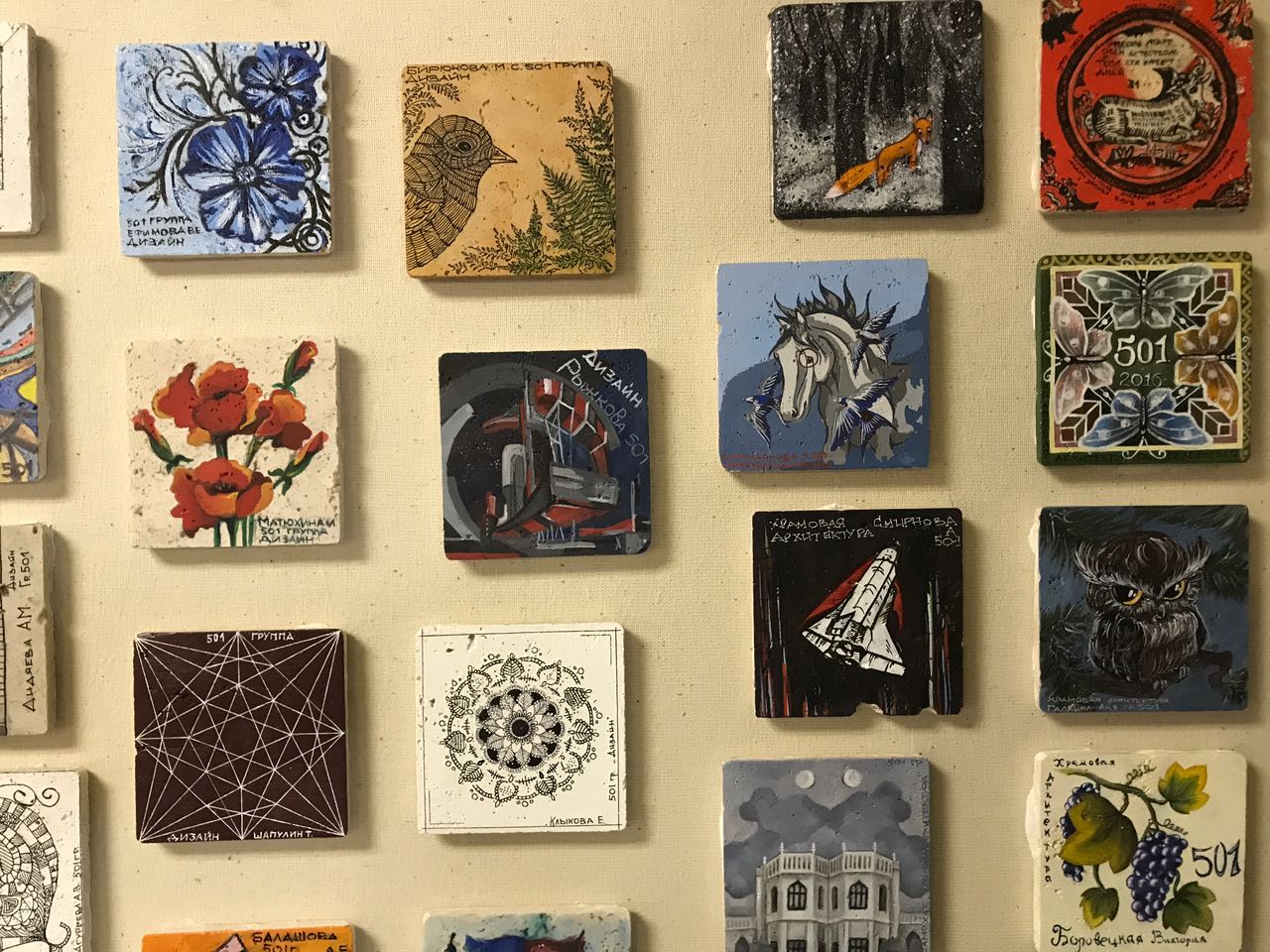 Работы, выполненные на сложной форме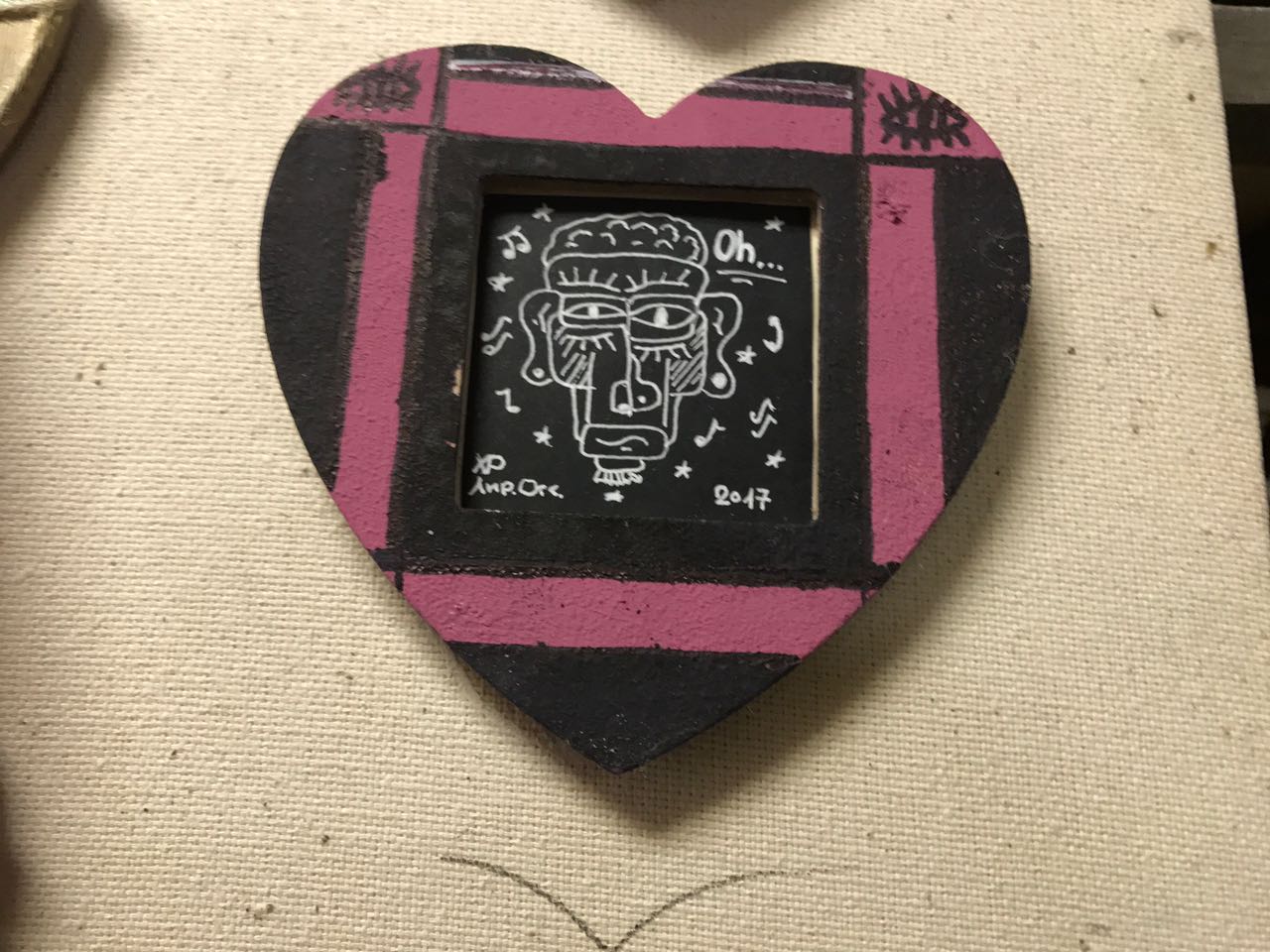 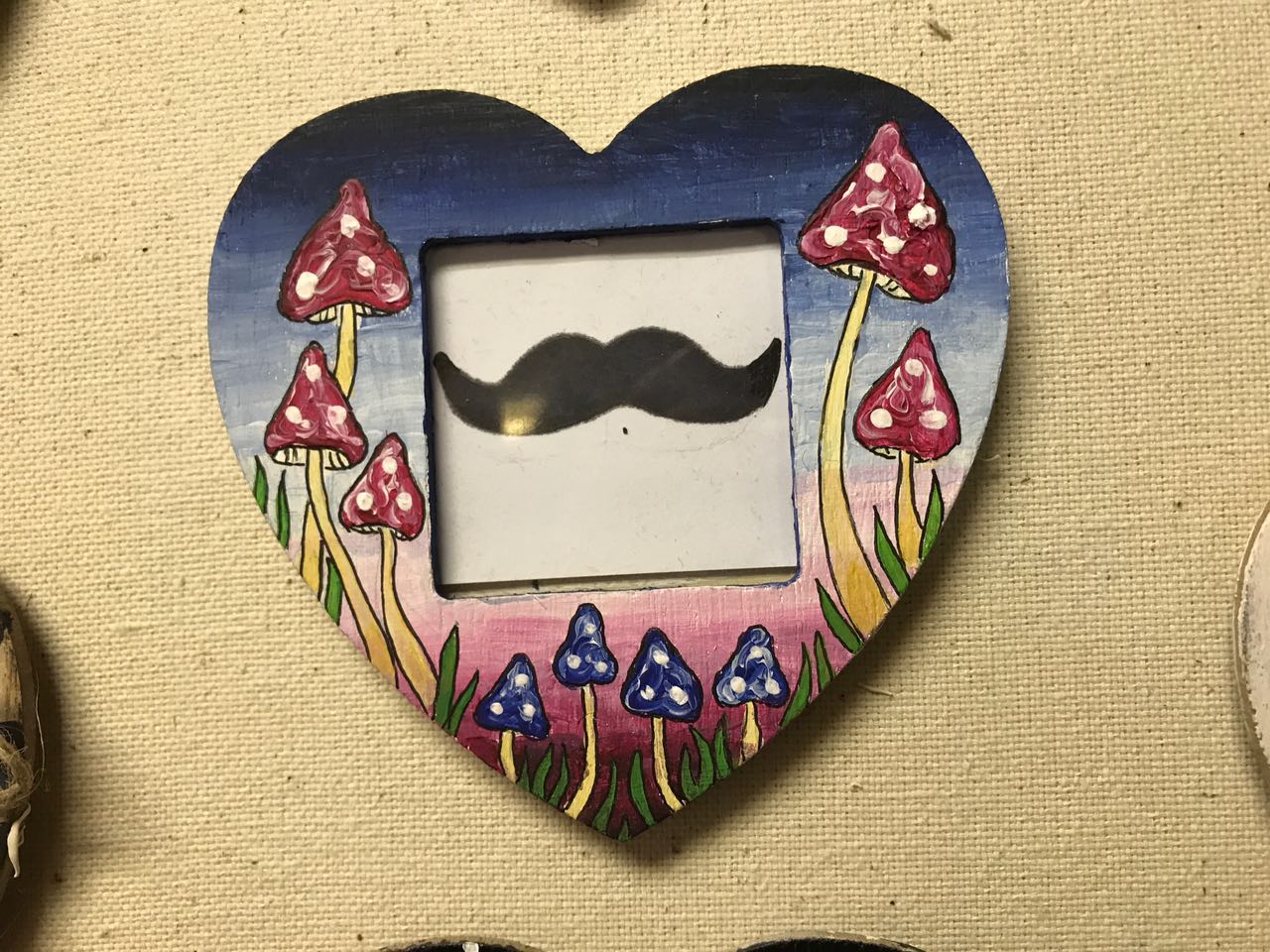 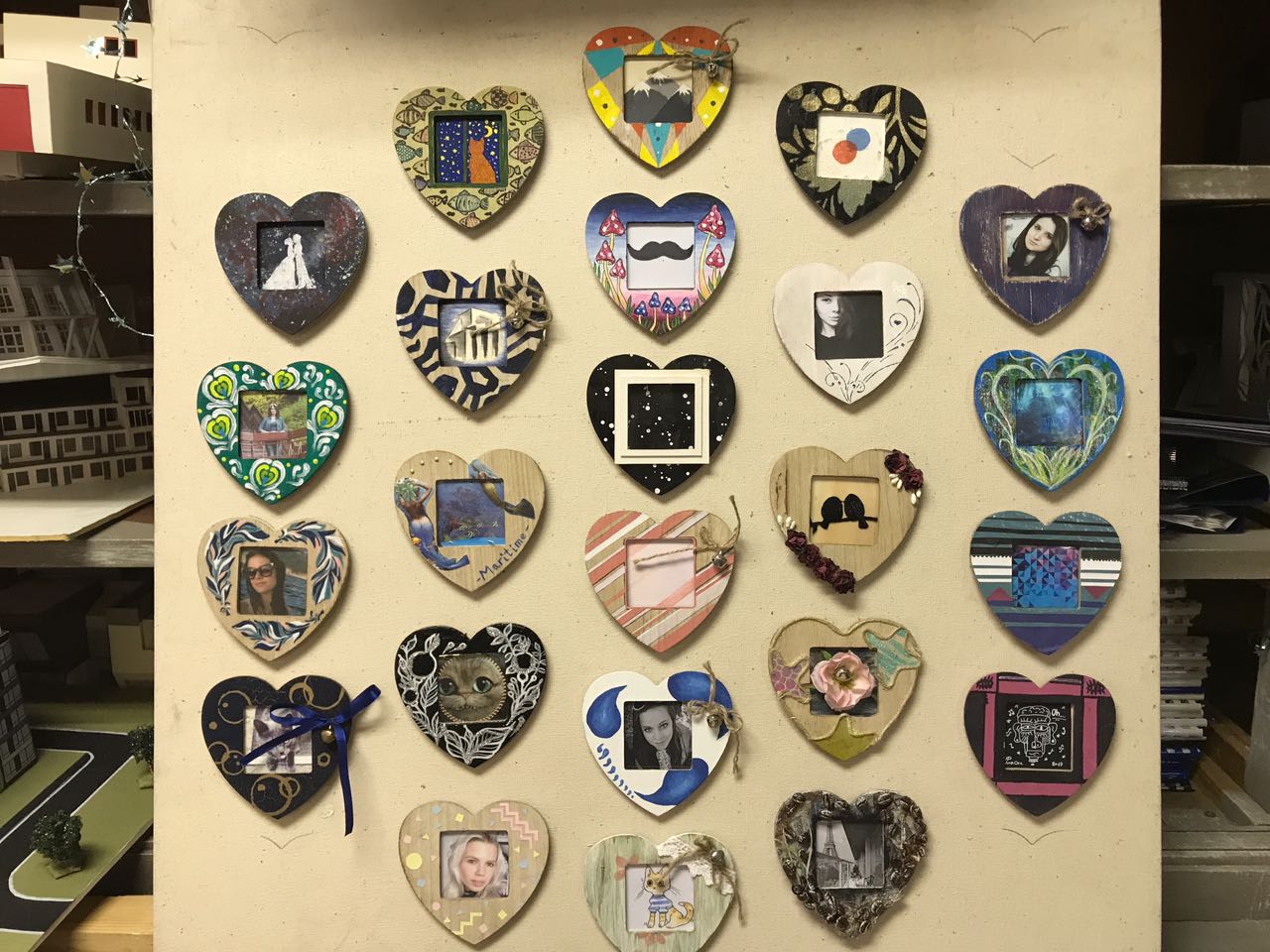 Конкурсное задание имеет несколько модулей, выполняемых последовательно. Каждый выполненный модуль оценивается отдельно.Формат и структура Конкурсного задания (наличие модулей)2.2. Продолжительность (лимит времени) выполнения задания Общая продолжительность выполнения задания 6 часовОписание объекта (чертеж, схема, фото и др.)Предполагается изготовление арт-объекта в виде декоративного панно на деревянной  основе размера не более 200х400мм методом декорирования  на определенную тему для конкретного интерьера. В данной работе участник покажет знание и умение работать с цветом в различных техниках декорирования по его выбору.2.5.	Последовательность выполнения задания (возможно, технологическая карта)Модуль 1: Разработка эскизаИсследование предоставленной тематики, создание эскиза арт-объекта(панно) для определенного интерьера помещения.При выполнении этого задания у конкурсантов  будет возможность продемонстрировать их знания в понимании эскиз идеи будущей работы.Результаты работ могут быть представлены в виде ручной графики или с использованием компьютерных программ (Adobe Photoshop,)Вся работа должна быть аккуратно, опрятно и профессионально размещена на листе ватмана формата А3 в любой технике подачи эскиза.Модуль 2: Создание арт-объекта в виде настенного панноКонкурсанту необходимо изготовить панно согласно выполнен-ному эскизу из предоставленных материалов на деревянной основе 200х400мм.Критерии опенки3.Требования охраны труда и техники безопасностиОбщие вопросыВ процессе изготовления конкурсного задания на всех этапах участниками соблюдаются правила техники безопасности согласно правилам безопасности на площадке. Работа участников будет оцениваться анонимно (слепая маркировка), так, чтобы исключить возможность предвзятого оценивания работы конкретного конкурсанта, эксперты не будут иметь доступа к работам конкурсантов и не имеют знаний о своих успехах и не должно быть никакой связи между конкурсантами и экспертами во время выполнения каждого модуля.Действия до начала работПеред началом будет организован брифинг об организации конкурса и проведен инструктаж для участников по технике безопасности. Конкурсанты будут тянуть жребий, для определения номера рабочего места, где они могут расположить свой toolbox. По правилам безопасности и справедливости, жюри выполнит проверку toolbox каждого участника. Жюри имеет окончательное право принятия решения - разрешать или запрещать использование тех или иных инструментов для работы на площадке.Участники будут иметь 15 минут, чтобы прочитать задание и еще 15 минут будет выделено для обсуждения задания со своим экспертом. Задание перед началом чемпионата по решению экспертов может измениться на 30% согласно регламенту проведения чемпионатов.Перед началом работ конкурсанты должны одеть спецодежду и убрать волосы с лиц(собрать в хвост или заколоть заколкой на затылке)Действия во время выполнения работИспользовать материалы и инструменты на рабочем столе разрешается только после проверки их Экспертами.Запрещается использовать механически поврежденные материалы и инструменты.Запрещается использовать детали, материалы не установленные конкурсным заданием.При работе с материалами необходимо следить, чтобы открытые части тела, одежда и волосы их не касались.Запрещается оставлять без надзора не выключенные электрические устройства (компьютеры).Действия после окончания работПосле окончания работ каждый Участник обязан:Отключить электрические устройства от  источника питания.Привести в порядок рабочее место, сдать Экспертам оборудование, материалы и инструмент.Снять спецодежду и тщательно вымыть руки с мылом.Действия в случае аварийной ситуацииПри обнаружении неисправности в работе электрических устройств, находящихся под напряжением (появления искрения, запаха гари, задымления и т.д.),  Участнику следует немедленно отключить источник электропитания и сообщить о случившемся Экспертам.При возникновении пожара или задымления следует принять меры к  эвакуации людей, сообщить об этом   Экспертам и в ближайшую пожарную часть. Приступить к тушению пожара  имеющимися средствами пожаротушения. При несчастном случае или внезапном заболевании необходимо сообщить о случившемся Экспертам, которые должны принять мероприятия по оказанию первой помощи пострадавшим, вызвать скорую медицинскую помощь, при необходимости отправить пострадавшего в ближайшее лечебное учреждение.4.Инфраструктурный листСОГЛАСОВАНОООО «Всероссийское общество инвалидов»______   ___________(подпись)         (ФИО)«___» ________ 2017 СОГЛАСОВАНООООИ «Всероссийское общество глухих»______   ______________(подпись)        (ФИО)«___» ________ 2017 СОГЛАСОВАНООООИ «Всероссийское ордена Трудового красного Знамени общество инвалидов»______    _____________(подпись)         (ФИО)«___» ________ 2017 СОГЛАСОВАНОРОО «Клуб психиатров»______   __________(подпись)        (ФИО)«___» ________ 2017 № п/пНаименование модуляРабочее времяВремя на задание1Модуль 1. Исследование/Разработка Исследование по заданной теме.Эскиз10.00 - 13.002 часа2Модуль 2.Создание художественного объекта   14.00-17.004часа№Критерии оценкиНаивысший баллШкала оценки1Выполнение модуля в установленное время10Объективная2Исследование/Разработка25Объективная3Дизайн, инновации, креативность10Субъективная4Создание арт-объекта30Объективная5Творческая составляющая15Субъективная6Завершенность объекта10ОбъективнаяИтого100Оборудование, инструменты, мебельОборудование, инструменты, мебельОборудование, инструменты, мебельОборудование, инструменты, мебельНаименованиеКол-во на одного участника(штук)Кол-во на одного участника(штук)ПримечаниеОфисный стол бестумбовый (примерно 750х1190х650)11Офисный стул на колесиках с подлокотниками11Подрамник 400х60011Компьютер с доступом в интернет11Принтер цветной для печати А411Один на всехРасходные материалыРасходные материалыРасходные материалыРасходные материалыНаименованиеКол-во на одного участника(штук)Кол-во на одного участника(штук)ПримечаниеЛинейка металлическая L500мм11Ножницы11Линейка угольник металлическая с углами 30о и 60о11Линейка угольник металлическая с углами 45о 11Палитра11Клей Момент Кристалл, 30мл33Тюбик клея ПВА 120 гр22Бумага для черчения А3Набор акварельных карандашей 24 цв.11Ручки шариковые22Ластик11Набор карандашей простых НВ, В,2В11Набор проф.фломастер (линер) черный 0.1, 0.3, 0.5 мм11Гуашь Белила 0,5л22Гуашь цветная 0,2л :Гуашь цветная 0,2л :Гуашь цветная 0,2л :Гуашь цветная 0,2л :Колер черный11Колер желтый11Колер алый11Колер зеленый11Колер синий11Колер охра11Колер коричневый11Перчатки резиновыепарапараВедро с тряпкой половой11Халат11"Тулбокс" Инструмент, который должен привезти с собой участник"Тулбокс" Инструмент, который должен привезти с собой участник"Тулбокс" Инструмент, который должен привезти с собой участник"Тулбокс" Инструмент, который должен привезти с собой участникНаименованиеКол-во на одного участника(штук)Кол-во на одного участника(штук)ПримечаниеАкварель набор 24цв.11А3 для акварелиупаковкаупаковкаЦветная бумагакомплекткомплектСтаканчик непроливайка11Кисти для рисованияКарандаши цветные 24цв.11Флешка 4гб11Комната экспертовКомната экспертовКомната экспертовКомната экспертовНаименованиеКол-во на одного участника(штук)ПримечаниеПримечаниеСтол переговорный на 6 чел.1Стол офисный 2Стул офисный10Ноутбук с выходом в интернет2Принтер на А41Степлер (на всех)2Ручка шариковая10Общая инфраструктура конкурсной площадкиОбщая инфраструктура конкурсной площадкиОбщая инфраструктура конкурсной площадкиОбщая инфраструктура конкурсной площадкиНаименованиеКол-во на одного участника(штук)ПримечаниеПримечаниеКулер 19 л (холодная/горячая вода)1Часы настенные1Инфодоска1Огнетушитель углекислотный ОУ-11Набор(аптечка) первой медицинской помощи1Требования/комментарии к застройке площадкиТребования/комментарии к застройке площадкиТребования/комментарии к застройке площадкиТребования/комментарии к застройке площадкиНаименованиеКол-во на одного участника(штук)ПримечаниеПримечаниеИнтернетКомпьютеры участников должны быть обеспечены выходом в интернетКомпьютеры участников должны быть обеспечены выходом в интернетПрограммное обеспечение компьютеровКомпьютеры участников должны быть обеспечены программами Adobe Photoshop, Microsoft OfficeКомпьютеры участников должны быть обеспечены программами Adobe Photoshop, Microsoft Office